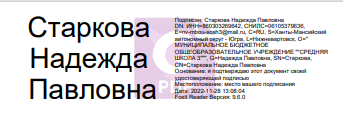 МУНИЦИПАЛЬНОЕ ОБРАЗОВАНИЕГОРОД ОКРУЖНОГО ЗНАЧЕНИЯ  НИЖНЕВАРТОВСКМУНИЦИПАЛЬНОЕ БЮДЖЕТНОЕ ОБЩЕОБРАЗОВАТЕЛЬНОЕ УЧРЕЖДЕНИЕ  «СРЕДНЯЯ ШКОЛА №3»ПРИКАЗ«20»  октября  2022года                                                                                   №   509      В соответствии с приказом Департамента образования и науки Ханты-Мансийского автономного округа – Югры от 06.09.2022 №10-П-1857 «Об утверждении регионального плана мероприятий («дорожная карта»), направленных на формирование и оценку функциональной грамотности обучающихся общеобразовательных организаций Ханты-Мансийского автономного округа – Югры на 2022-2023 учебный год», приказов департамента образования администрации города от 07.10.2022 №581 «Об утверждении плана мероприятий («дорожной карты») по формированию и оценке функциональной грамотности обучающихся муниципальных общеобразовательных организаций на 2022-2023 учебный год», от 18.10.2022 №709  «О внесении изменений в приложение к приказу от 07.10.2022 №581 «Об утверждении плана мероприятий («дорожной карты») по формированию и оценке функциональной грамотности обучающихся муниципальных общеобразовательных организаций на 2022-2023 учебный год», в целях повышения качества общего образования посредством формирования функциональной грамотности обучающихся,ПРИКАЗЫВАЮ: 	1. Утвердить прилагаемый план мероприятий («дорожную карту») по формированию и оценке функциональной грамотности обучающихся МБОУ «СШ №3» на 2022-2023 учебный год (далее – план мероприятий) согласно приложению.	2. Каменевой Н.В., Поколовой В.В., Мясниковой М.В., Галевой Т.В., заместителям директора по УР, Лысенко Л.А., заместителю директора по ВР, обеспечить исполнение плана мероприятий в части формирования и оценке функциональной грамотности обучающихся.	3. Мартыновой Л.В., заместителю директора по УР,  Гусак Л.П., Ивлевой Е.В., методистам, обеспечить исполнение плана мероприятий в части обеспечения интеграции в системе повышения квалификации и методической поддержки педагогов, методологии и методического инструментария формирования и оценки функциональной грамотности обучающихся.Руководителям муниципальных общеобразовательных организаций обеспечить:4. Контроль за исполнением настоящего приказа возложить на заместителя директора по УР Мартынову Л.В.Исполняющий обязанности директора					М.В.Мясниковас приказом ознакомлены:_____________Мясникова М.В._____________Мартынова Л.В____________  Галева Т.В.____________  Каменева Н.В._____________Поколова В.В._____________ Лысенко Л.А.____________  Гусак Л.П._____________Ивлева  Е.В. Приложение к приказу директора МБОУ «СШ№3» от _____________№_____________План мероприятий «дорожная карта» по формированию и оценке функциональной грамотности обучающихся МБОУ «СШ №3»  на 2022-2023 учебный годВ целях повышения качества общего образования и создания условий для формирования и развития функциональной грамотности обучающихся, необходимо проведение ряда мероприятий по следующим направлениям: организационно-управленческая деятельность;работа с педагогами и общеобразовательными организациями: повышение квалификации педагогов по вопросам формирования и оценки функциональной грамотности обучающихся, совершенствование и организация методической поддержки педагогов по вопросам формирования и оценки функциональной грамотности обучающихся, мероприятия по обсуждению и распространению эффективных практик по формированию и оценке функциональной грамотности обучающихся, мероприятия по разработке научно-методического обеспечения по формированию и оценке функциональной грамотности обучающихся;работа с обучающимися: работа с обучающимися в урочной деятельности по формированию функциональной грамотности, работа с обучающимися во внеурочной деятельности по формированию функциональной грамотности, работа с обучающимися в системе дополнительного образования по формированию функциональной грамотности.Основными задачами реализации Плана являются:Внедрение организационных, методических, информационно-коммуникационных механизмов, обеспечивающих повышение функциональной грамотности обучающихся. Обеспечение модернизации содержания образования в соответствии с ФГОС.Организация методического сопровождения педагогов по развитию компетентностей в области формирования функциональной грамотности. Проведение мониторинга результатов работы по формированию функциональной грамотности.Изучение и внедрение лучших педагогических практик по формированию функциональной грамотности обучающихся.Об утверждении плана мероприятий («дорожной карты») по формированию и оценке функциональной грамотности обучающихся МБОУ «СШ №3» на 2022-2023  учебный год	№Наименование мероприятияОтветственныеСрокиПланируемый результатОрганизационно-управленческая деятельностьОрганизационно-управленческая деятельностьОрганизационно-управленческая деятельностьОрганизационно-управленческая деятельностьОрганизационно-управленческая деятельностьРазработка и утверждение Плана мероприятий («дорожной карты»), направленного на формирование и оценкуфункциональной грамотности обучающихсяна 2022-2023 учебный годМартынова Л.В.Октябрь 2022 года приказУчастие в  еженедельных региональных методических совещаниях по вопросам формирования и оценки функциональной грамотности обучающихся Ивлева Е.В.педагоги Август -сентябрь 
2022 годаСентябрь - май 2023 годаУчастие в методических совещаниях, использование материалов в работеФункционирование 
стажировочной площадки на базе МБОУ «СШ №3», утвержденных приказом Департамента от 16.06.2022 № 10-П-1188Мартынова Л.В.2022-2023 учебный годПрограмма, планМониторинг результатов реализации 
мероприятий стажировочной площадки: 
сбор, обработка, анализ информацииМАУ 
г. Нижневартовска «Центр развития образования»Май 2023 годаИнформационная справкаВключение в план работы предметных методических объединений вопросов формирования и оценки функциональной грамотности обучающихся МАУ 
г. Нижневартовска «Центр развития образования»Не позднее 
19 сентября2022 годаПлан работы ММООрганизация информационно-просветительской работы с родителями, представителями средствмассовой информации, общественностью повопросам функциональной грамотностиобучающихся администрацияПостоянно в течение2022-2023учебного годаПротоколы Разработка и включение в план внеурочной деятельности  занятий (1 час в неделю) по формированию функциональной грамотности школьников (читательской, математической, естественнонаучной, финансовой, направленной в том числе и на развитие предпринимательского мышления обучающихся), реализуемых, в том числе в сетевой форме Лысенко Л.А.Не позднее07 сентября2022 годаПлан ВУДАнализ исполнения плана мероприятий по формированию и оценке функциональной грамотности обучающихся за периоды: 1, 2 полугодие 2022-2023 учебного годаМартынова Л.ВДекабрь 2022Май 2023Информационно-аналитические отчеты за 2022-2023 учебный год.Использование в работе методических рекомендаций ФГБНУ «Институт стратегии развития образования РАО»,  в том числе типового комплекта методических документов по учебным предметам основного общего образования, размещенных по ссылке: (https://edsoo.ru/Tipovoj_komplekt_metodich_25.htm )Учителя-предметники С 1 сентября 2022-2023учебного годаРазработанные и утвержденные на уровне ОО положения:- по организации учебной проектно-исследовательской деятельности в ОО; - об организации факультативов, элективных учебных курсов;- о единых требованиях к устной и письменной речи обучающихся;- о порядке ведения тетрадей по предметам;- о внутренней системе оценки качества образованияСоздание условий, обеспечивающих возможность формирования функциональной грамотности обучающихся (способности решать учебные задачи и жизненные проблемные ситуации на основе сформированных предметных, метапредметных и универсальных способов деятельности), включающей овладение ключевыми компетенциями, составляющими основу готовности  к успешному взаимодействию с изменяющимся миром и дальнейшему успешному образованию, ориентации в мире профессийМясникова М.В.С 1 сентября 2022-2023учебного годаСформирована система мониторинга готовности каждого учителя к реализации обновленных ФГОС.Обеспечены кадровые, финансовые, материально-технические и иныеусловия реализации основной образовательной программы НОО, соответствующей требованиям обновленных ФГОСУчастие в мониторинге исполнения плана мероприятий по формированию и оценке функциональной грамотности обучающихсяМартынова Л.В.Постоянно Участие, результаты мониторингаРабота с педагогами Работа с педагогами Работа с педагогами Работа с педагогами Работа с педагогами Повышение квалификации педагогов по вопросам формированияи оценки функциональной грамотности обучающихсяПовышение квалификации педагогов по вопросам формированияи оценки функциональной грамотности обучающихсяПовышение квалификации педагогов по вопросам формированияи оценки функциональной грамотности обучающихсяПовышение квалификации педагогов по вопросам формированияи оценки функциональной грамотности обучающихся2.1.1Участие в методическихсовещаниях по вопросам реализации планов внеурочной деятельности (в том числе в сетевой форме) на занятиях школьников (1 час в неделю) по формированию функциональной грамотности. Ивлева Е.В.Лысенко Л.А.Еженедельно  
в течение2022-2023учебного годаИспользование в работе материалов методических совещаний2.1.2.Участие в реализации программ (модулей) курсов повышения квалификаций для педагогических работников по вопросам формирования и оценки функциональной грамотности обучающихся Ивлева Е.В.Мартынова Л.В.Ноябрь -декабрь 2022 года Получение удостоверений попрограмме повышенияквалификации2.1.3.Участие в реализация Комплексной программы по развитию личностного потенциала вобразовательных организациях (144 часа)МАУ г. Нижневартовска «ЦРО»Сентябрь -декабрь2022 годаПолучение удостоверений попрограмме повышенияквалификации2.1.4.Представление кандидатур на обучение  тьюторов по дополнительной профессиональной программе повышения квалификации «Навигация обучающихся сообществ в личностно-развивающей образовательной среде» (72 часа)МАУ г. Нижневартовска «ЦРО»Октябрь 2022 годаАпрель 2023 годаПолучение удостоверений попрограмме повышенияквалификации2.1.5.Участие в вебинарах«Представление лучших муниципальныхмоделей наставничества и менторствапедагогических работников Ханты-Мансийского автономного округа – Югры»МАУ г. Нижневартовска «ЦРО»Декабрь  
2022 годаПовышение уровня профессиональной  2.1.6.Трансляция опыта стажировочных площадок, опыт формирования и оценки функциональной грамотностиМАУ г. Нижневартовска «ЦРО»В течение2022-2023учебного годаПовышение квалификации педагогических работников ОО2.1.7.Организация и проведение специальных интегрированных курсов, метапредметных кружков или факультативов по формированию   функциональной грамотности: читательской, математической, естественнонаучной, финансовой, направленной в том числе и на развитие предпринимательского мышления обучающихся общеобразовательных организаций МАУ г. Нижневартовска «ЦРО»В течение2022-2023учебного годаРазработанные и утвержденные программы 2.1.8.Участие в информационно-методических семинарах, вебинарах, совещаниях для учителей-предметников по формированию и развитию обучающихся функциональной грамотности, проводимых ФГБНУ «Институт стратегии развития образования РАО», ФГАОУ ДПО «Академия Минпросвещения России», группой компаний «Просвещение», издательствами «Русское слово», «Бином»МАУ г. Нижневартовска «ЦРО»2022-2023учебный годУчастие в семинарах, вебинарах.Использование материаловдля работы2.1.9.Организация наставничества в целях повышения уровня педагогических работников по вопросам формирования функциональной грамотности обучающихсяМАУ г. Нижневартовска «ЦРО»2022-2023 учебный годВнедрены принципы и подходы наставничества2.1.10.Организация и проведение мастер-классов и открытых уроков (занятий внеурочной деятельности) по вопросам формирования и оценки формирования функциональной грамотностиМАУ г. Нижневартовска «ЦРО»2022-2023 учебный годПроведено не менее 3 мастер-классов и открытых уроков (занятий внеурочной деятельности)2.2.Совершенствование и организация методической поддержки педагогов по вопросам формирования и оценки функциональной грамотности обучающихсяСовершенствование и организация методической поддержки педагогов по вопросам формирования и оценки функциональной грамотности обучающихсяСовершенствование и организация методической поддержки педагогов по вопросам формирования и оценки функциональной грамотности обучающихсяСовершенствование и организация методической поддержки педагогов по вопросам формирования и оценки функциональной грамотности обучающихся2.2.1.Информационно-методическая поддержка педагогов и общеобразовательных организаций на портале системы образования администрации города, сайте МАУ г. Нижневартовска «Центр развития образования»Шарипова Г.Д.Мартынова Л.В. Постоянно в течение 
2022-2023 учебногогодаРазмещение материалов методических совещаний 2.2.2.Организация методической поддержки 
педагогов и общеобразовательных организаций 

Ивлева Е.В.Мартынова Л.В.Постоянно в течение 
2022-2023 учебногогодаИнформационно-методическое  сопровождение педагогов2.2.3.Участие в заседаниях региональных методических объединений, муниципальных методических служб, методических объединений общеобразовательных организаций учителей-предметников по вопросам формирования и оценки функциональной грамотности обучающихсяМартынова Л.В.Учителя-предметники2022-2023учебный годУчастие в региональных заседаниях.Использование материаловдля работы2.3.Мероприятия по обсуждению и распространению эффективных практик по формированию и оценкефункциональной грамотности обучающихсяМероприятия по обсуждению и распространению эффективных практик по формированию и оценкефункциональной грамотности обучающихсяМероприятия по обсуждению и распространению эффективных практик по формированию и оценкефункциональной грамотности обучающихсяМероприятия по обсуждению и распространению эффективных практик по формированию и оценкефункциональной грамотности обучающихся2.3.1.Мониторинг готовности к внедрению в учебный процесс и внеклассную работу федерального Банка заданий по формированию и оценке функциональной грамотности с 1 сентября 2022-2023 учебного года. 
Интерпретация результатовМартынова Л.В. Сентябрь 2022-2023учебного годаИнформационно-аналитическая справка2.3.4.Муниципальный конкурс методическихматериалов учителей-предметников повопросам формирования и оценкифункциональной грамотностиИвлева Е.В.Мартынова Л.В.Сентябрь -декабрь2022 годаянварь-май 2023 годаПоложение о конкурсе.Приказ департамента образования администрации города.Размещение напортале системы образования администрации города, на сайте МАУ г. Нижневартовска «Центр развития образования», сайтах общеобразовательных организаций2.4.Мероприятия по разработке научно-методического обеспечения по формированию и оценке функциональной грамотности обучающихсяМероприятия по разработке научно-методического обеспечения по формированию и оценке функциональной грамотности обучающихсяМероприятия по разработке научно-методического обеспечения по формированию и оценке функциональной грамотности обучающихсяМероприятия по разработке научно-методического обеспечения по формированию и оценке функциональной грамотности обучающихся2.4.1.Использование в работе рекомендаций по формированию функциональной грамотности у обучающихся на уровнях начального, основного и среднего общего образования в рамках урочной и внеурочной деятельности (1 час в неделю). Учителя-предметникиВ течение 2022- 2023 учебного годаИспользование материаловв работе2.4.2. Предоставление материалов к публикации и печати методических материалов по формированию и оценке функциональной грамотности обучающихся (из опыта работы стажировочных площадок, утвержденных приказом Департамента от 16.06.2022 № 10-П-1188)Мартынова Л.В.2022-2023учебный годПодготовка материалов для публикацииРабота с обучающимисяРабота с обучающимисяРабота с обучающимисяРабота с обучающимисяРабота с обучающимися3.1.Работа с обучающимися в урочной деятельности по формированию функциональной грамотностиРабота с обучающимися в урочной деятельности по формированию функциональной грамотностиРабота с обучающимися в урочной деятельности по формированию функциональной грамотностиРабота с обучающимися в урочной деятельности по формированию функциональной грамотности3.1.1.Использование и внедрение в учебный процесс банка заданий по оценке функциональной грамотностиУчителя-предметники2022-2023учебный годРезультаты использования и внедрения федерального банка заданий.Информационно-аналитическая справка3.1.2.Формирование функциональной грамотности обучающихся (способности решать учебные задачи и жизненные проблемные ситуации на основе сформированных предметных, метапредметных и универсальных способов деятельности), включающей овладение ключевыми компетенциями, составляющими основу готовности к успешному взаимодействию с изменяющимся миром и дальнейшему успешному образованиюУчителя-предметникиС 1 сентября2022-2023учебного годаСформирована система оценивания обучающихся общеобразовательных организаций3.1.3.Формирование функциональной грамотности обучающихся (способности решать учебные задачи и жизненные проблемные ситуации на основе сформированных предметных, метапредметных и универсальных способов деятельности), включающей овладение ключевыми компетенциями, составляющими основу дальнейшего успешного образования и ориентации в мире профессийУчителя-предметникиС 1 сентября2022-2023учебного годаСформирована система оценивания обучающихся общеобразовательных организацийНа платформе РЭШ https://fg.resh.edu.ru| , обучающиеся общеобразовательных организаций решают задания, сформированные учителем.Количество созданных и проверенных работ составляет 100% 3.2.Работа с обучающимися во внеурочной деятельности по формированию функциональной грамотностиРабота с обучающимися во внеурочной деятельности по формированию функциональной грамотностиРабота с обучающимися во внеурочной деятельности по формированию функциональной грамотностиРабота с обучающимися во внеурочной деятельности по формированию функциональной грамотности3.2.1.Формирование функциональной грамотности обучающихся (способности решать учебные задачи и жизненные проблемные ситуации на основе сформированных предметных, метапредметных и универсальных способов деятельности), включающей овладение ключевыми компетенциями, составляющими основу готовности к успешному взаимодействию с изменяющимся миром и дальнейшему успешному образованиюпедагогиС 1 сентября 2022-2023учебного годаСформирована система оценивания обучающихся 3.2.2.Формирование функциональной грамотности обучающихся (способности решать учебные задачи и жизненные проблемные ситуации на основе сформированных предметных, метапредметных и универсальных способов деятельности), включающей овладение ключевыми компетенциями, составляющими основу дальнейшего успешного образования и ориентации в мире профессийпедагогиС 1 сентября 2022-2023учебный годСформирована система оценивания обучающихся 3.2.3.Разработка и реализация рабочих программ специальных интегрированных курсов, метапредметных кружков или факультативов 
(в соответствии с методическими рекомендациями по организации внеурочной деятельности, рекомендуемыми направлениями внеурочной деятельности, разработанные ФГБНУ «Институт стратегии развития образования РАО»)педагогиС 1 сентября 2022-2023учебного годаУтвержденный перечень программ специальных интегрированных курсов, метапредметных кружков или факультативов.Размещение на сайте ОО3.2.4.Организация и проведение массовыхмероприятий по формированию функциональной грамотности обучающихся в (олимпиады, конкурсы, развивающие беседы, лекции, межпредметные и метапредметные проекты, марафоны, конференции, квесты, триатлоны и др.)педагоги2022-2023учебный годОтчеты о проведении массовых мероприятий дляобучающихся: олимпиады, конкурсы, развивающиебеседы, лекции, межпредметные иметапредметные проекты, марафоны, конференции,квесты, триатлоны и др.Размещение на сайтах 